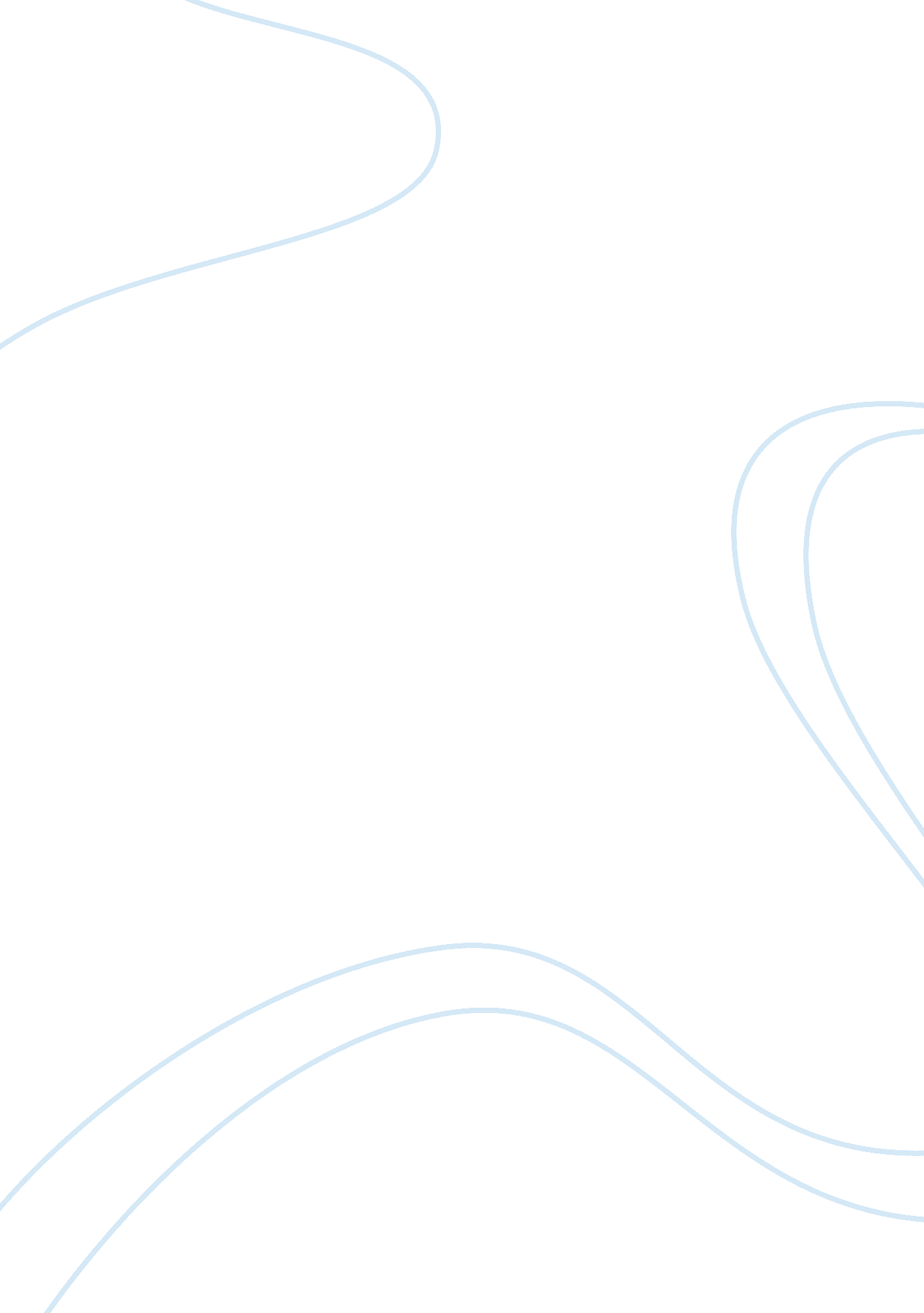 The ethical and regulatory issues of the business-to-consumer siteTechnology, Information Technology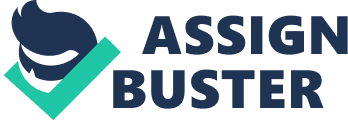 Memo Senior IT managers e-Business Consultant Re: Legal, ethical and regulatory issues of business-to-consumer site There are some important factors that you must make all of your IT team aware of prior to the start up of the business-to-consumer site. These issues are legal, ethical and regulatory in nature. Awareness of these issues is imperative for all IT workers and significant to the content of the site. 

Due to the significance of these issues and the need to maintain your reputation in good standing. I have prepared a meeting to explain and discuss the following issues with the entire IT Team including Senior Manages. 

The points to be addressed at the meeting are; 

Ethical issues in marketing, B2B + ethics, marketing standards for advertising ethics B2C site compared to a B2B site. 

Ethics and B2B, legal, & ethical issues. E-business Ethical Issues & Concerns. 

What are Internet ethics and B2B marketing and advertising ethics in B2B and B2C B2B legal, ethics, regulatory ethical and legal issues with websites B2C & B2B. 





The Internet is a growing and a continually evolving creature that will 
live on in perpetuity. As such, it would be wise to ponder the e business legal and Internet marketing ethical issues of b2b b2c. Whatever is written and published online will be there forever. Imagine the billions upon billions of text information pages that are and will be stored for a long time. There is even a site where you can go Way Back to check out archives of other websites and view pages that were created at the beginning of their infancy. Additionally, video, films, movies, and audio in various applications formats are also viewable. 

Please make all members of your team aware of the meeting and 
the issues that will be addressed: 
Meeting: Monday August 3rd 9: 30v AM 
Location: Conference Room F 3rd Floor 


It is important all IT employees attend. If you have any questions or 
suggestions for me prior to the meeting feel free to call me extension 211, email me buinessconsulting@yahoo. com or stop by my office on te 1rst floor #113. I would also like the number that will be attending from each manager's department. 



AB 





Works Cited 

Business Ethics Marketing And Advertising. Business Ethics And Global Internet Marketing Client Confidentiality ondisclosure Statement. Internet Marketing Ethics. 2007 

Code Of Marketing Ethics. Honesty Integrity Trustworthy. 2007. As viewed on the world wide web bat URL http://blog. pwebs. net/2005/10/advertising-and-marketing-on-internet. html 

Internet Marketing Ethics Web Issues. 12006. As viewed on the world wide web at URL http://pwebs. net/marketing/ethics/articles/internetethics. htm 